1. Personal DetailsWhich ONE art form does this Application primarily involve? (Please tick)Previous Awards Received:Give details of any previous awards received e.g. Arts Council, ArtLinks, Local Authority, other professional organisations. Please list any current applications for which you have recently applied and are awaiting a decision.Previous Development Courses:Please list details of any professional development courses you have attended for your creative work Brief DescriptionGive a brief description of the purpose for which you are applying for this Award. We will consider applications for assistance with any of the following areas of support:Travel and trainingMentorshipTo assist with education at graduate levelProjects with a demonstrable benefit to practice developmentNote: a separate detailed description of your proposal is required as part of supporting documentation.If you are applying for an ArtLinks Bursary Award for study purposes, please give details of the college/course and confirm whether you have been accepted on the course. If not, state the stage your negotiations have reached. If you have not yet applied, give names of colleges / tutors to which you will apply. Bursaries will only be awarded once proof of acceptance on the course has been submitted to ArtLinks.Please provide a detailed budget breakdown of your proposal, itemising expenditure in detail. Provide information on all sources of income relevant to your proposed project / activity. It is expected that you find at least 10% from other sources, which can include in-kind income. Emerging and Professional Artist Awards are between €1,000 - €3,000 approx. and must be included in the total income column.Income and Expenditure will be specific to your project and you may not need to fill out all the suggested fields.Please Note:  Income should equal Expenditure 
4. Curriculum Vitae[Insert c.v. here]5. Contents List & Support MaterialLABEL ALL MATERIAL WITH: YOUR NAME , YEAR, TITLE, MEDIUM, DIMENSIONS, AS APPROPRIATE TO YOUR DISCIPLINE.Content List:Supporting documentation may include: images, pamphlets, brochures, texts, sound bites, transcripts (4 pages max), video links.Max of 12 still imagesVideo Show reel (YouTube or Vimeo) links max 6 minutes accepted Writing samples max 5 pages.Ensure all online supporting material is easily accessed. Insert Support Material:I have read the conditions applying to ArtLinks 2023 Bursary Awards. The information I have supplied is correct to the best of my knowledge. I agree to be bound by the terms and conditions of this scheme.I CONSENT TO THE PROCESSING AND SHARING OF MY PERSONAL DATA WITH THE WEXFORD, WATERFORD, KILKENNY AND CARLOW COUNTY COUNCILS, THE ARTLINKS ADMINISTRATOR, AND TO EXTERNAL ASSESSORS ALSO FOR THE PURPOSES OF THIS AWARD ONLY. I BELIEVE THAT THIS INFORMATION WILL NOT BE USED FOR ANY OTHER PURPOSES. PLEASE TICK THE BOX IF YOU WANT TO BE ADDED TO OUR EMAIL DATABASE FOR UPCOMING ACTIVITIES WITH YOUR ARTS OFFICES                                             Yes               No   1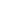 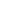 ARTLINKS BURSARIES 2023 APPLICATION FORMDEADLINE MONDAY 20TH OF FEBRUARY 2023 AT 5PMRead the form fully and complete all sectionsEligibilityYou must be an ArtLinks member to apply. Email artlinks.ie@gmail.com to request a membership form before 13/02/2023. Membership requests received after this date will not be processed until 21/02/2023 onwards.You must be resident in the partnership area for a minimum of 2 years to be eligible for a bursary.Applications will only be accepted from individuals over the age of 18. The activity for which you have applied must take place within 12 months of receipt of the bursary award. Artists may only apply for one bursary in any one Bursary Application period.Submitting your applicationAll applications must be submitted to artlinks.ie@gmail.com . Applications submitted to Arts Office emails will not be accepted.Mark in the email subject box ‘ArtLinks Bursary Application 2023’ plus the County under which you are submitting. Example: ArtLinks Bursary Application 2023/CarlowAll application forms and supplementary materials must be compiled into a single PDF document no larger than 10MB. Applications submitted in multiple PDFs or in any other format will not be accepted. Please submit the following within a single PDF:1. Completed application form            
2. Short statement of interest
3. Detailed description of proposal
4. C.V.
5. Supporting MaterialLate applications will not be acceptedAdjudication is based onComprehensiveness of application formRelevance to current artistic practiceDemonstration of capacity to successfully plan and execute the projectBudget managementTangible benefits from the awardCheck ListPlease submit each of the following:Name:Address:Telephone:Mobile:Email:Which ArtLinks Partner county are you currently resident in?How long have you been resident in this ArtLinks Partner county? You must be resident in the County for a minimum of 2 years to be eligibleI am applying as an:Emerging ArtistProfessional ArtistArchitectureCircusDanceFilmLiteratureStreet ArtsOperaMusicTheatre/DramaVisual ArtsTraditional ArtsMultidisciplinarylist main art forms involved, e.g. music and danceTitle of AwardYear ReceivedAmount ReceivedTitle of CourseOrganised ByYear AttendedBrief Description (max 300 words)Name AddressCourseYear of StudyINCOMEINCOMEPrivate income - Please itemise (Your own resources, i.e. your own earnings that you are willing to spend on this activity)Private income - Please itemise (Your own resources, i.e. your own earnings that you are willing to spend on this activity)SubtotalSubtotal€Earned Income- Please itemise (e.g. sale of artwork, ticket sales)Earned Income- Please itemise (e.g. sale of artwork, ticket sales)SubtotalSubtotal€Income in kind - Please itemise(Services or goods offered to you, i.e. if someone is willing to design posters for you for free, donate wine for the preview etc. The value of this ‘Income in Kind’ is the price of that service had they not offered it to you for free.)Income in kind - Please itemise(Services or goods offered to you, i.e. if someone is willing to design posters for you for free, donate wine for the preview etc. The value of this ‘Income in Kind’ is the price of that service had they not offered it to you for free.)SubtotalSubtotalOther income- Please itemise(Monies you have been awarded from other organisations, sponsors etc.)Other income- Please itemise(Monies you have been awarded from other organisations, sponsors etc.)SubtotalSubtotalAMOUNT REQUESTED FROM ARTLINKS (The amount of money you require from ArtLinks to undertake this activity. Emerging and Professional Artist Awards are between €1,000 - €3,000 approx.)Total income(The sum of all the sources of income given above which should equal the total expenditure below)EXPENDITUREEXPENDITUREPROJECT COST OR COURSE / COLLEGE FEES (please provide breakdown of costs)PROJECT COST OR COURSE / COLLEGE FEES (please provide breakdown of costs)SubtotalSubtotal€OVERHEADS AND ADMINISTRATION COSTS - Please itemise (Artists fees with approx. breakdown of hours. Overhead and administration costs directly associated with this project/activity)OVERHEADS AND ADMINISTRATION COSTS - Please itemise (Artists fees with approx. breakdown of hours. Overhead and administration costs directly associated with this project/activity)SubtotalSubtotal€TRAVEL EXPENSES- Please itemiseTRAVEL EXPENSES- Please itemiseSubtotalSubtotalMATERIALS- Please itemise (we do not fund equipment i.e. Laptops, cameras, instruments etc.)MATERIALS- Please itemise (we do not fund equipment i.e. Laptops, cameras, instruments etc.)SubtotalSubtotalOTHER COSTS- Please itemise(e.g. evaluation, documentation. Please list these costs)OTHER COSTS- Please itemise(e.g. evaluation, documentation. Please list these costs)SubtotalSubtotalMARKETING / PUBLICITY OF PROPOSED ACTIVITY- Please itemiseMARKETING / PUBLICITY OF PROPOSED ACTIVITY- Please itemiseSubtotalSubtotalTOTAL EXPENDITURE€2. Short statement of interest (max 500 words)AS PART OF YOUR STATEMENT OF INTEREST CAN YOU OUTLINE WHY YOU ARE APPLYING FOR THIS AWARD AND WHAT THE PROJECTED OUTCOMES/NEXT STEPS MIGHT BE ONCE THIS PROJECT IS COMPLETED. OUTLINE ANY POTENTIAL OPPORTUNITIES FOR EXHIBITION/PUBLISHING/PERFORMANCE.3. Detailed description of proposal (max 1000 words)YearTitlemedium/descriptionDimension/formatPrint name:Date:Completed application forms must be submitted to artlinks.ie@gmail.comMark in the email subject box ‘ArtLinks Bursary Application 2022’ plus the County under which you are submitting Example ArtLinks Bursary Application 2022/WaterfordDEADLINE Monday 20th of February 2023 at 5pmPlease note that late applications will not be accepted.Applications sent to Arts Office emails will not be processed.